Spoštovani učenci 6. razreda!Oglašam se z novimi vsebinami in navodili. O vseh nejasnostih in vprašanjih sem vam na voljo preko elektronske pošte (drago.gaspar@guest.arnes.si).Navodila za delo MAT6  za 23.4.2020 Učna snov: Reševanje enačb - utrjevanje( učni list)Na naslednjih straneh imaš učni list, s katerim boš preveril, ali znaš reševati enačbe. Rešitve pošlji učitelju v pogled  do 24.4.2020,  do  12.00 ure.Ponavljaj in vadi, saj bomo v mesecu maju izvedli ocenjevanje znanja. Natančna navodila boste dobili v kratkem.Želim vam uspešno delo in upam, da se čim prej vidimo v šoli,učitelj Drago.UTRJEVANJE ZNANJA – REŠEVANJE ENAČB1. Reši enačbo in zapiši množico rešitev, če je  (Reši s premislekom!)a)   39 + x = 110				b)   212 – y = 108,5c)   				d)   x : 12 = 652. Reši enačbo in zapiši množico rešitev, če je  (Reši z diagramom!)a)    				b)    3. Reši enačbo in zapiši množico rešitev, če je  (Reši s preglednico!)4.  Enačbe rešuj na katerikoli način in zapiši množico rešitev, če je a)  			b)    c)   			d)    e)    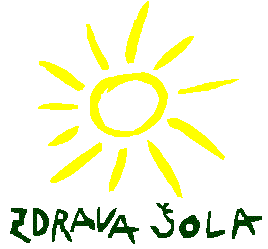 Osnovna šola Gornji PetrovciGornji Petrovci 29203 PetrovciTel.:	02 − 556 − 90 − 20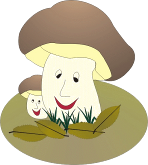 http://www.os-gpetrovci.siE-mail: o-gpetrovci@guest.arnes.si Davčna številka: 61749206Številka:  /2019-2020Datum: 22.4.2020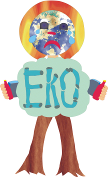 